22 Tiv People – Marginal ChristianityMany Tiv people claim to be Christian but practice a mix of Catholicism and traditional ancestral spirit worship. Pray for D. D. as he declares the truth about Jesus through The Tide Tiv language radio program Bibiro (God’s Word) in Nigeria.23 Unreached People – PreChristianApproximately 30% of the current global population has never heard about Jesus. Pray for our board of directors, staff, and ministry partners as they administer and carry out our current evangelistic efforts among unreached people while also seeking God’s direction on where next to begin declaring the gospel. 24 Bhottada People – Ethnic ReligionPray for D. B. as he tells his own people about Jesus through our Bhatri language radio program, Saragar Baat (Gentle Words). May many more of the tribal Bhottada people of India place their faith in Jesus as they hear D’s dynamic testimony.25 Nupe People – Various Islamic SectsThe majority of Nupe people in Nigeria follow some form of Islam. Ask God to reveal Himself and the truth about Jesus through the voice of D. Z. as he ministers through our Nupe language radio program Ganma (Good News).26 Drukpa People – Tantric BuddhismAsk God to bless and protect N. R. as he uses Lamtheam (Show the True Way) radio messages in the Dzongkha language to tell people about Jesus and make disciples in the closed Buddhist stronghold of Bhutan. Pray for listeners to not only accept Jesus as their Savior, but to also boldly confess their faith and witness to others in this country where Christians are often oppressed.27 God’s People – Committed BelieversPraise God for the many, like you, who joyfully join hands with The Tide ministry to make disciples for Jesus. Prayer intercessors, church advocates, volunteers, and generous donors all fill vital roles in leading others to hope and new life in Christ.28 Agwagune People – Ethnic ReligionAsk God to speak through the voice of E. M. on The Tide Agwagune language radio program, Orok Osughuren (God’s Word is Truth), to reveal His true nature and character to this tribal people of Nigeria who practice a religion that has roots in Christianity but is not theologically Christian. 29 Saraiki People - Islamic Pray for Z. A. as he oversees the production and airing of our newest radio program to reach the Saraiki people of Pakistan. Pray also for success in training ample discipleship workers to follow up with listeners who are hungry for God’s truth.30 Amo People – Various Islamic SectsAsk God to guide the words of Mr. A. A. as he explains the truth about Jesus on Dandana Zazzim (Praise Time), our Amo language radio program. This small people group of Nigeria is primarily Muslim and had no gospel radio influence before our program came on the air in 2015.31 Albanian Youth – Atheists & MuslimsPraise God for the large number of young people who are responding to our new Albanian language TV program Koha për të Folur (Time to Talk) and engaging with host pastor K. L. through direct conversation and on social media. Pray many come to saving knowledge of Jesus.Gospel Tide Broadcasting Association	USA OFFICE	CANADIAN OFFICE	P. O. Box 399	R. R. #2 	Chambersburg	763 Ridge Road North 	PA, 17201	Ridgeway, Ontario, L0S 1NOCreatively sharing the Good News of Jesus Christ worldwide through media and partnershipsThis is an annual general prayer guide focused on people groups and our ministry partners.  More specific updates will be periodically sent out via email. You can receive these updates by registering your email address on our web site; www.thetide.org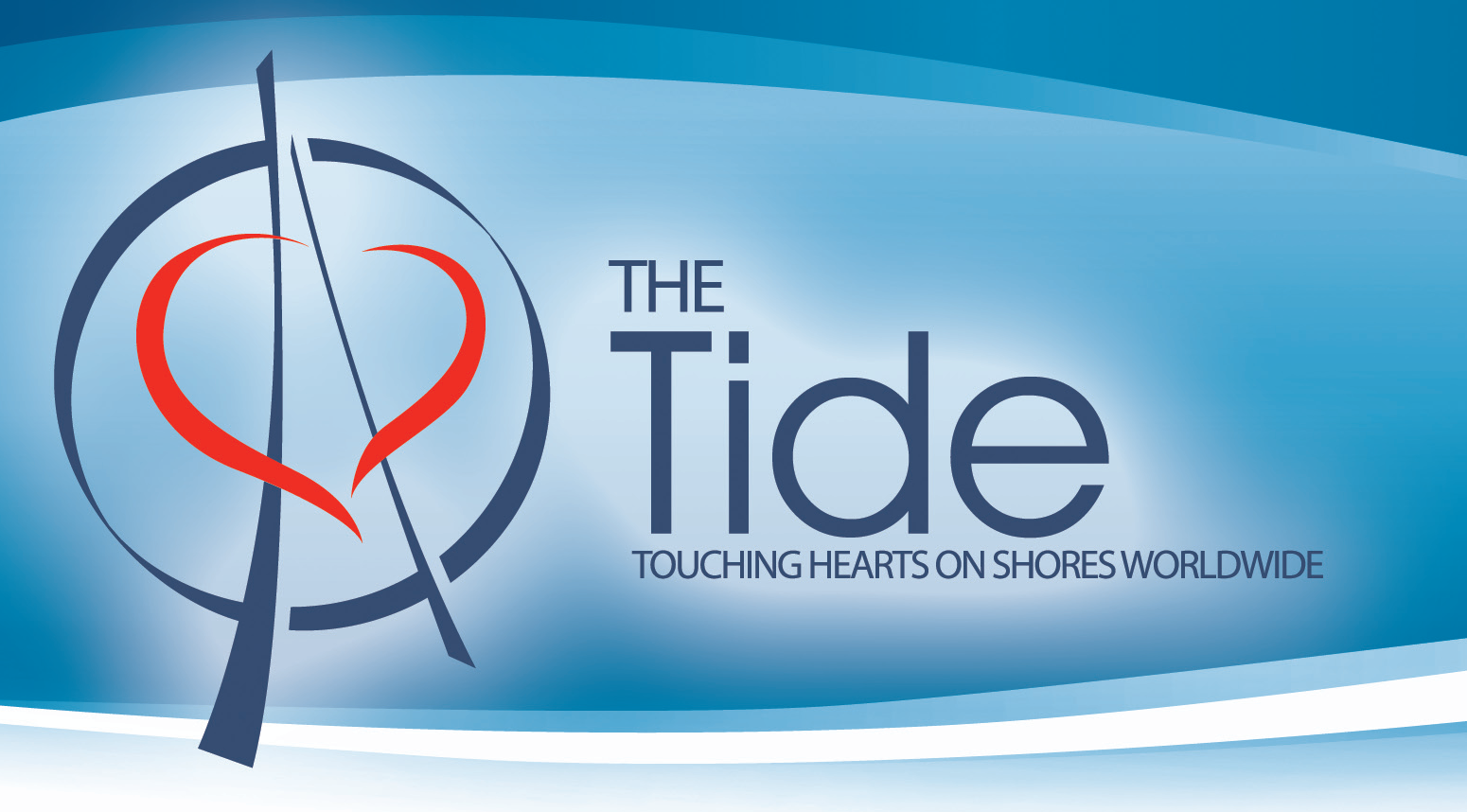 2020 Prayer Guide“Even them I will bring to My holy mountain, and make them joyful in My house of prayer. Their burnt offerings and their sacrifices will be accepted on my altar; For My house shall be called a house of prayer for all nations.”     [Isaiah 56:7 (NKJV)]1 Efik People – Marginal ChristiansPray for B. A. as he shares God’s Word in the Efik language on our Idim Mmong Uwem (Fountain of Living Water) radio program while also directing all our partner ministry activities in Nigeria. This includes overseeing the recording, production, and airing of broadcasts in eleven languages and coordinating discipleship activities across Nigeria. 2 Tharu People – Worship local deitiesPraise God for the vibrant testimonies of M. K. and S. C. These young church planting pastors cooperatively provide music and messages for The Tide Tharu language radio program, Anmol Zindagi (Precious Life), to introduce their own tribal people group in Nepal to Jesus.3 Hindu People – HinduismAsk God to give spiritual insight and inspiration to Rev. K. M. and Rev. J. B. as they minister through The Tide Hindi language radio programs; Aap Ke Liye (For You) and Nav Jeevan (New Life). One focuses more on evangelism and the other on discipleship and both have the potential to touch the lives of millions throughout India.   4 Hausa People – Various Islamic SectsPray that God’s message of love and reconciliation is clearly heard through the voice of I. R., speaker on our Hausa language radio program Labarun Lafia (Good News) so the hearts of many in northern Nigeria, where Christians are often persecuted, will turn to Jesus. 5 Albanian People – Atheists & MuslimsPraise God for all the lives being impacted by the messages of Pastors H. F. and K. L. as they declare the truth about Jesus through our Sipas Fjales (According to the Word) program. Pray for favor as these pastors meet with listeners for discipleship.    6 Odiya People – Hinduism Thank God for giving Rev. B. R. the ability to clearly explain the gospel on our Odiya language radio program Shanti Data (Giver of Peace). Pray for seekers in our listening clubs and church plants in this area of India where less than 1% are Christian and persecution of converts is prevalent. 7 Igbo People – Marginal ChristianityPray that the messages spoken by J. I. on Eti Mbuk (Good News) will be spirit inspired and will lead many listeners of this Nigerian heart language outreach into a deep relationship with Christ, free from witchcraft and traditional beliefs. 8 Isaan People - Theravada Buddhism Praise God for the good teamwork and cooperative efforts to produce and distribute Kham Tawp Chiwit (Answers to Life) in Thailand. Pray for continued progress and increased contacts with listeners. 9 Kui People – Ethnic ReligionsAsk God to anoint the Ehpa Gatanju (Savior) radio ministry of Mrs. K. R. as she tells the story of Jesus to the Kui people of India. Most of this tribal group are illiterate and can only receive the gospel verbally. Pray that many tune in to listen and find new life in Christ.   10 Yoruba People - Christian Pray for E. M. as he shares the true gospel with the largest people group in Nigeria through our Oku Chineke (The Word of God) broadcasts. False teachings and distorted doctrines have infiltrated Nigeria. Believers, and Yoruba people who do not yet know Jesus as Savior need to hear God’s truth.11 Kosovar People – Sunni Muslims Ask God to protect pastors G. S. and J. S. as they meet with and disciple listeners who respond to their radio messages on Sipas Fjales (According to the Word). Many disciples face threats and risk persecution from their families and communities.12 Santal People - Folk HinduismAsk the Holy Spirit to anoint Rev. S. H. as he provides music and messages for Marsal Dahar (The Path of Life) and gives leadership to this radio outreach which is helping to make disciples and plant churches among tribal Santals across India.13 Ijaw People – Marginal ChristianityPraise God for the lives He is impacting through the Biblical messages spoken by J. L. on our Ijaw language program Ta Mu Nu (God’s Word). Pray for safety and protection during open air evangelistic events in this volatile region of Nigeria.14 Ndebele People - ChristianPray for J. N. as he coordinates the production of the Amagugu Evangeli (Precious Gospel) radio programs while also pursuing the vision to utilize the new studio in Zimbabwe for expanded ministry initiatives and programs in additional languages. 15 Bengali People – Hinduism & IslamAsk God to speak powerfully through N. A. as he shares the gospel on our Bengali language radio program, Amar Bani (Eternal Voice), with the millions of Bengali people who do not yet know Jesus. Pray doors will open to disciple listeners in Bangladesh where we currently have no partners.16 Annang People – Marginal ChristiansPraise God for the lives He is touching through the voice of U. I. on our Annang language radio program Iko Awasi (The Word of God). Hearing the gospel in their mother tongue is giving many of these Nigerian tribal people hope and a new life free from traditional beliefs and substance abuse. 17 Pashtun People - Sunni Muslims Ask God to prosper our efforts to build a team to initiate a gospel radio outreach to tell this extremely closed, unreached people group in Pakistan the truth about Jesus. Pray for provision of production staff, radio speakers, and discipleship workers.18 Ho People – Ethnic ReligionThank God for providing S. R. P. and using his vibrant testimony to touch hearts through The Tide Ho language radio program, Jiwan Roti (Bread of Life) among this remote primitive tribal group who are caught up in traditional animistic beliefs.19 Ibibio People – Marginal ChristianityAsk God to increase the number of people who hear and respond to His truth through the voice of A. U. on our Ibibio language radio program, Se Obong Oyomde (The Word of God), and to bless the efforts of those working on the ground to make disciples among this Nigerian people group.20 Nepali People – HinduismPray for the safety of new believers who turn to Jesus through the gospel messages preached by K. T. on Prasasta Jiwan (Abundant Life), our Nepali radio programs. It is illegal to make converts in Nepal, and Christians are often persecuted.21 Oraon People – Ethnic ReligionThank God for providing R. B. to preach on The Tide Kurukh language radio program, Ujjna Gahi Dahare (Path of Life). May his testimony lead many of the Oraon tribal people of India into the same freedom from witchcraft that R. now enjoys.